薬剤師の役割、医薬品の種類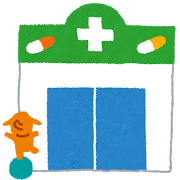 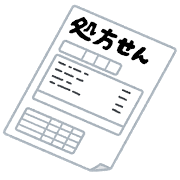 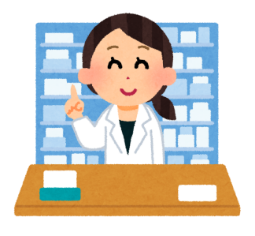 